新生健康打卡操作说明新同学们将于近日开学报到，返校前，为了为第一时间收集新生健康状况，请务必每日填写报平安。填报时间自2020年8月25日起，每日如实填报。二、填报方式1、下载登录企业微信（1）下载企业微信app，使用迎新系统中的手机号登录（2）点击  “我”——“设置”——“我的企业”——选择带绿标的“中国美术学院”P.S. 有绿标的是官方认证的。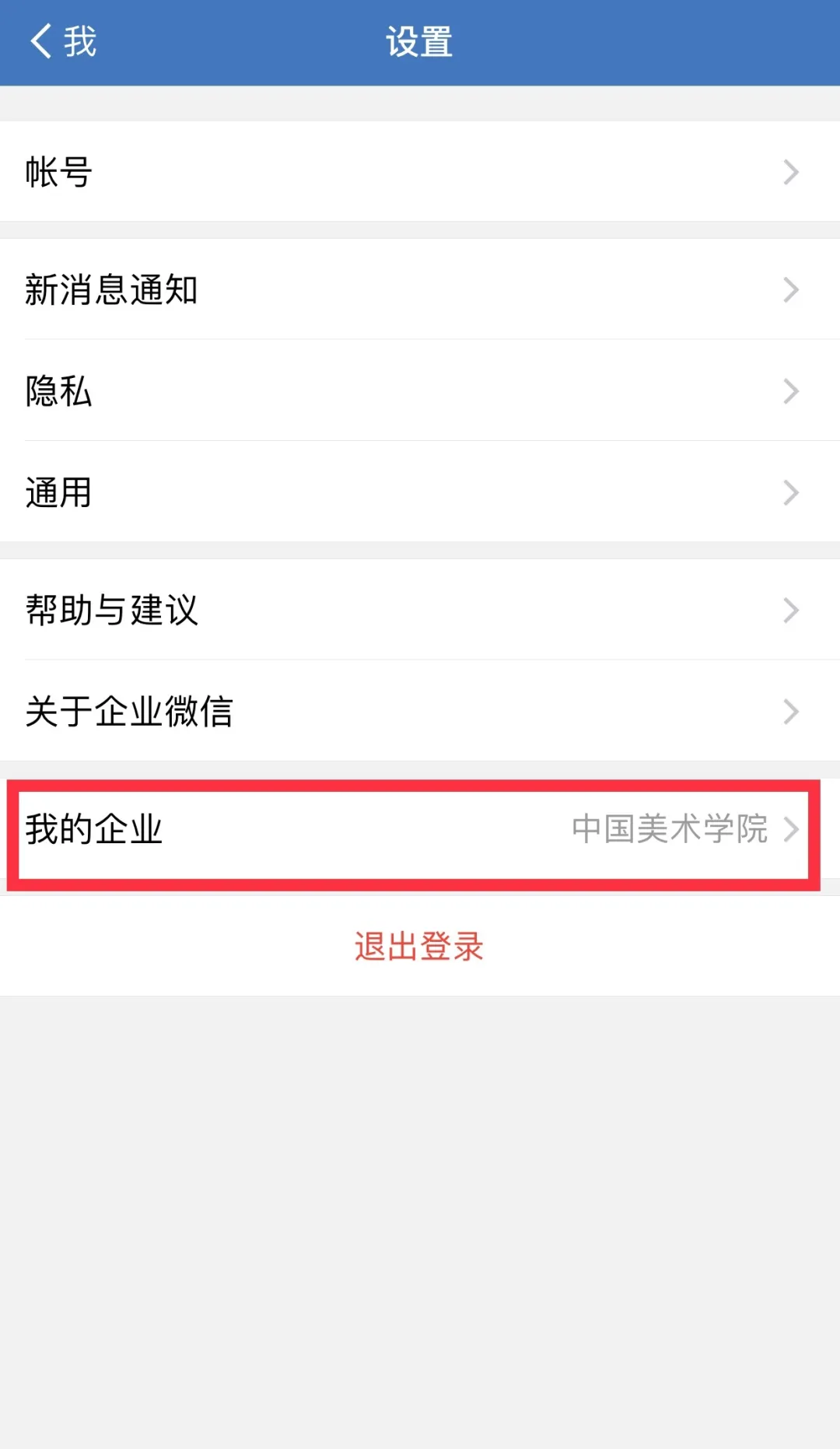 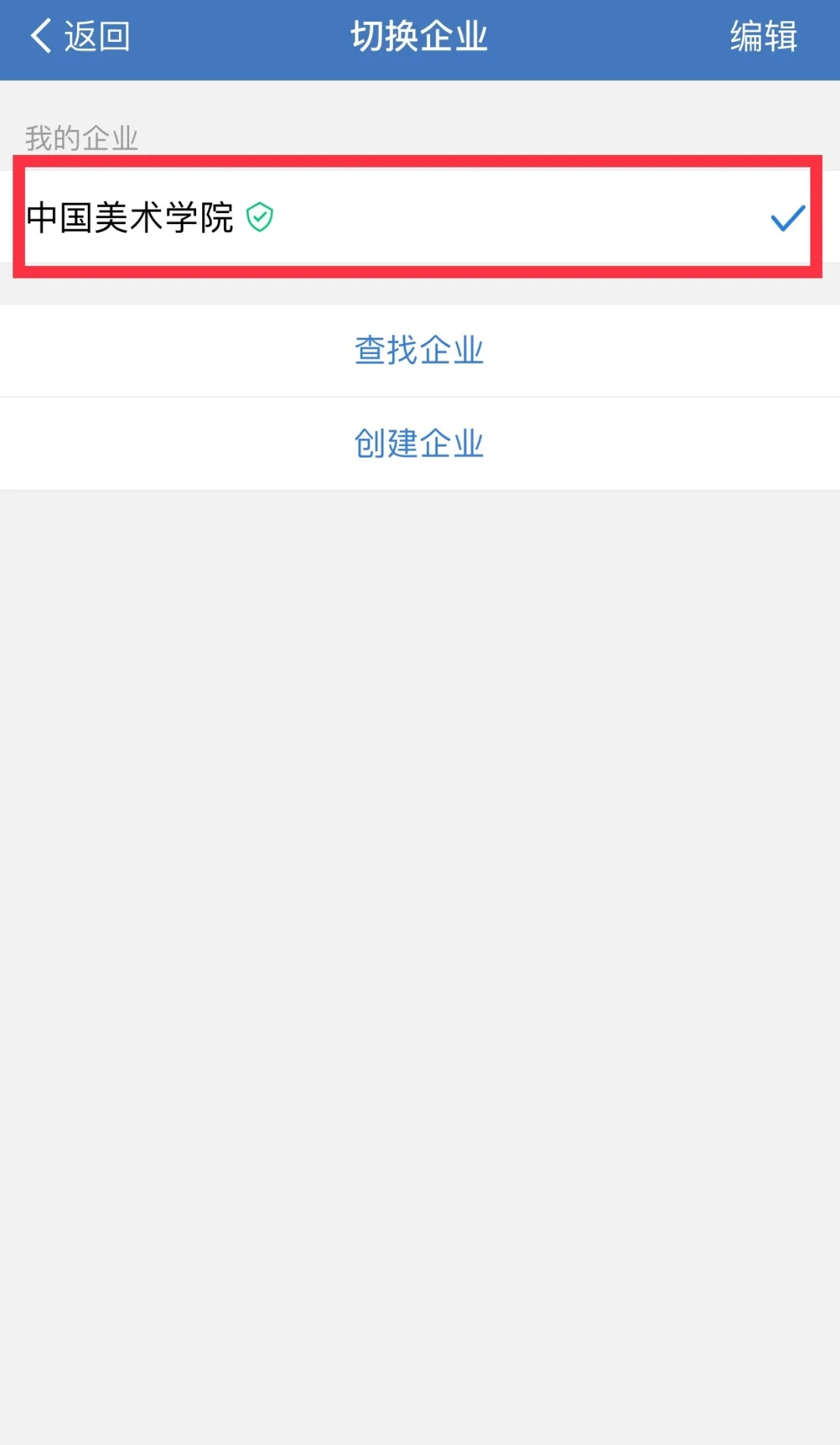 重要提示：如需更改手机号，请先使用迎新系统中的手机号登录企业微信，点击“我”——“设置”——“账号”——“手机号”——“更换手机号”，进行手机号码修改。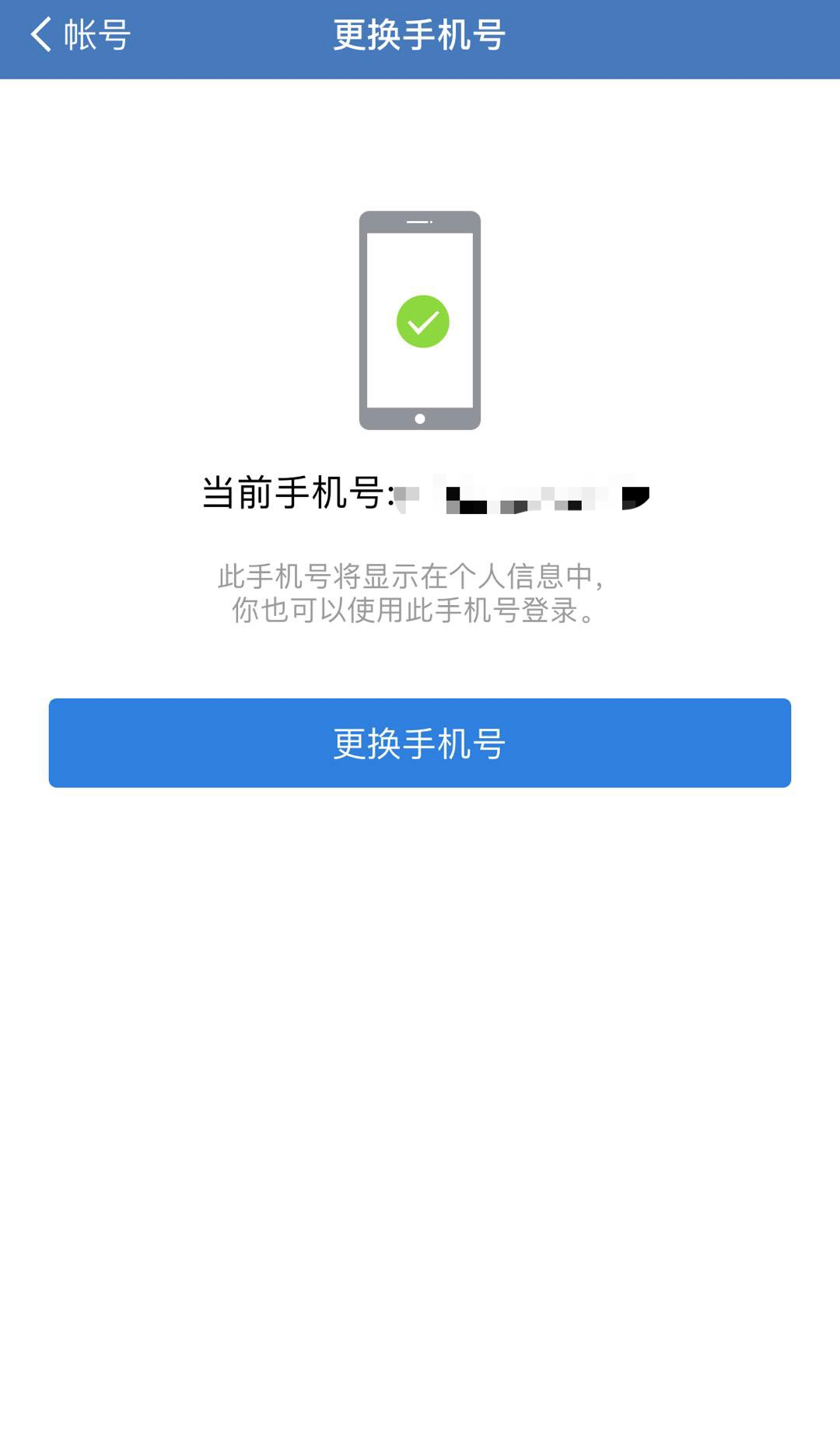 2、点击“健康打卡”从右下角“工作台”——“微服务”——选择“健康打卡”，进入系统一键打卡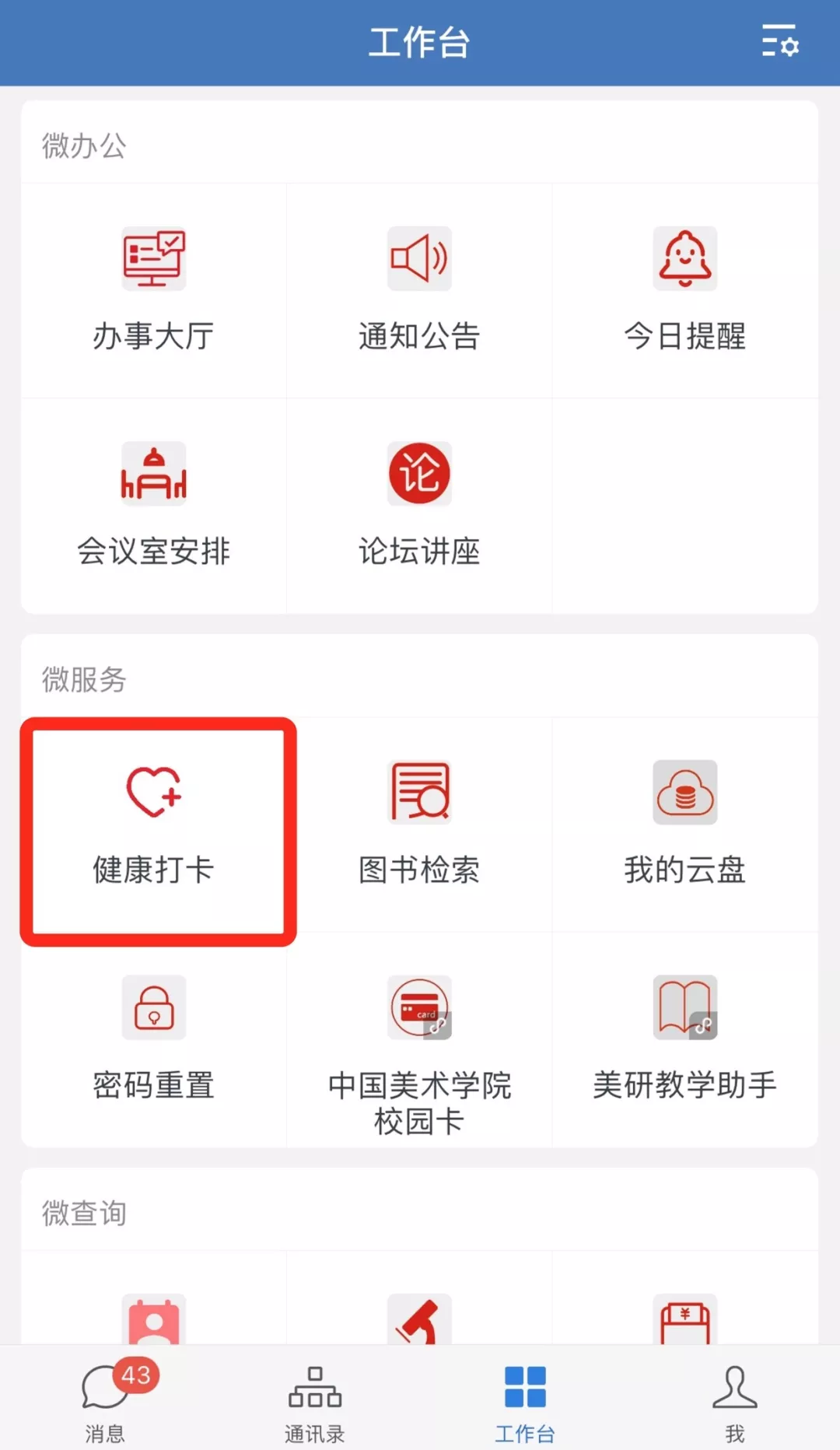 3、填报个人信息并提交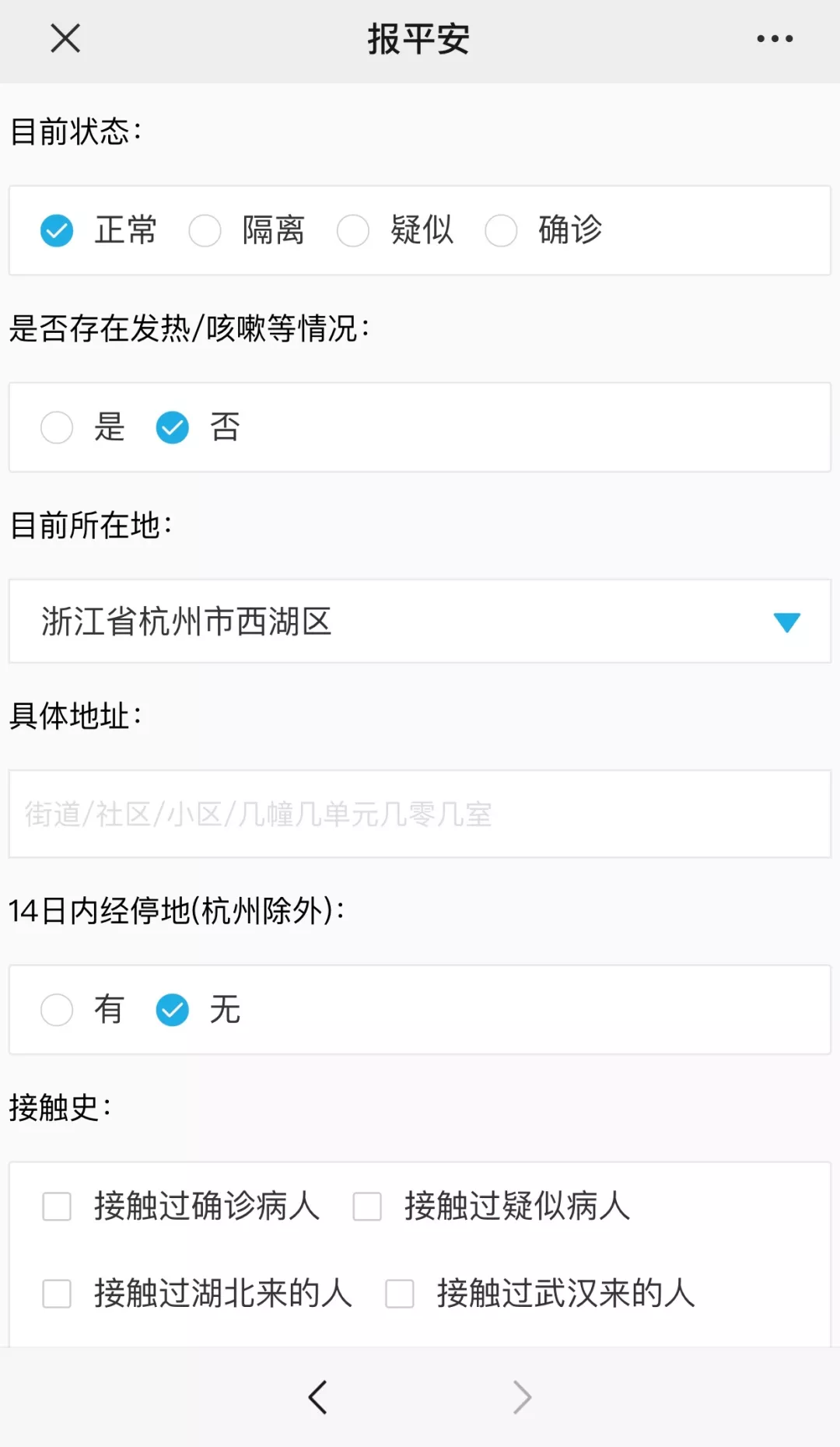 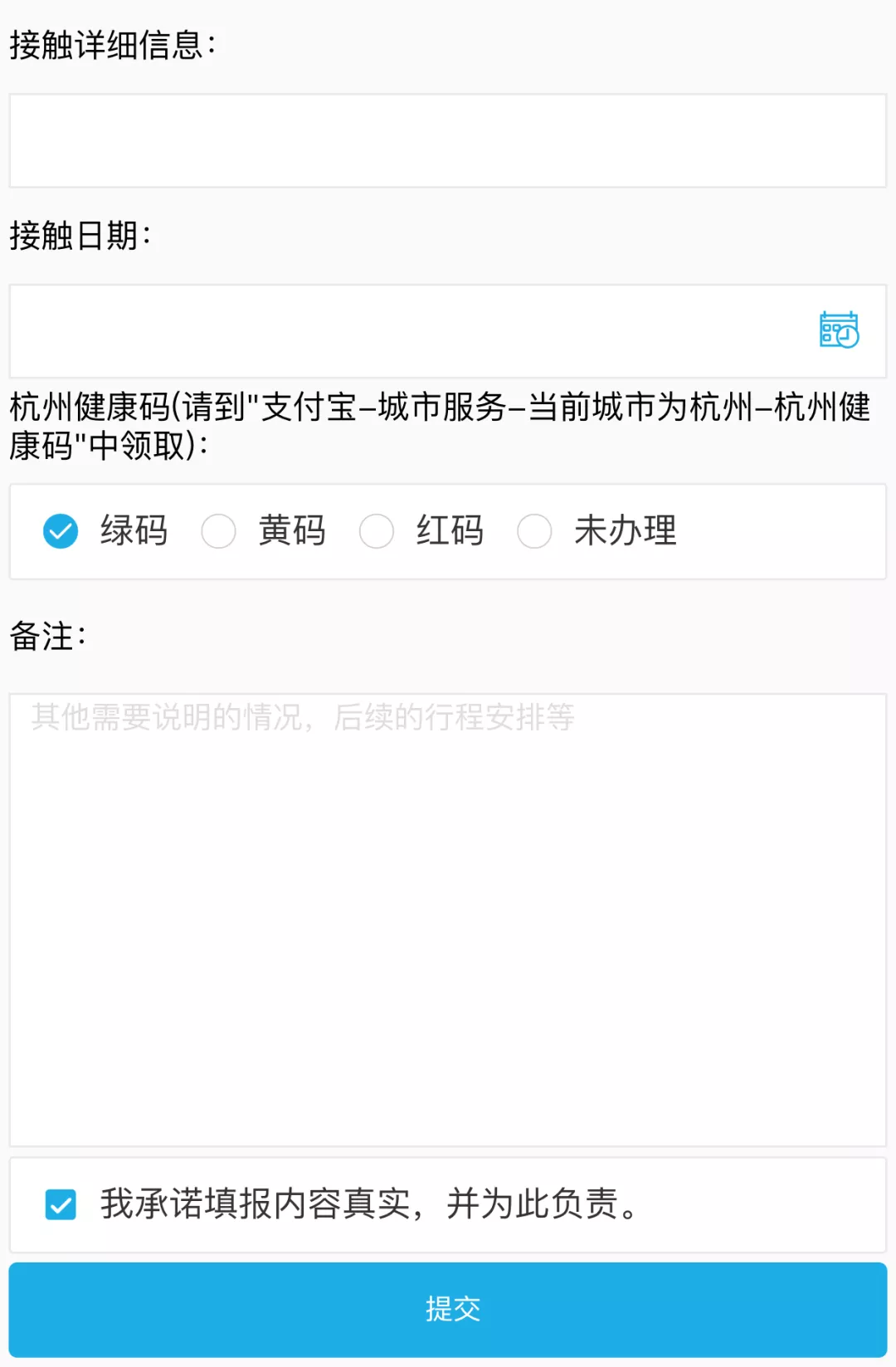 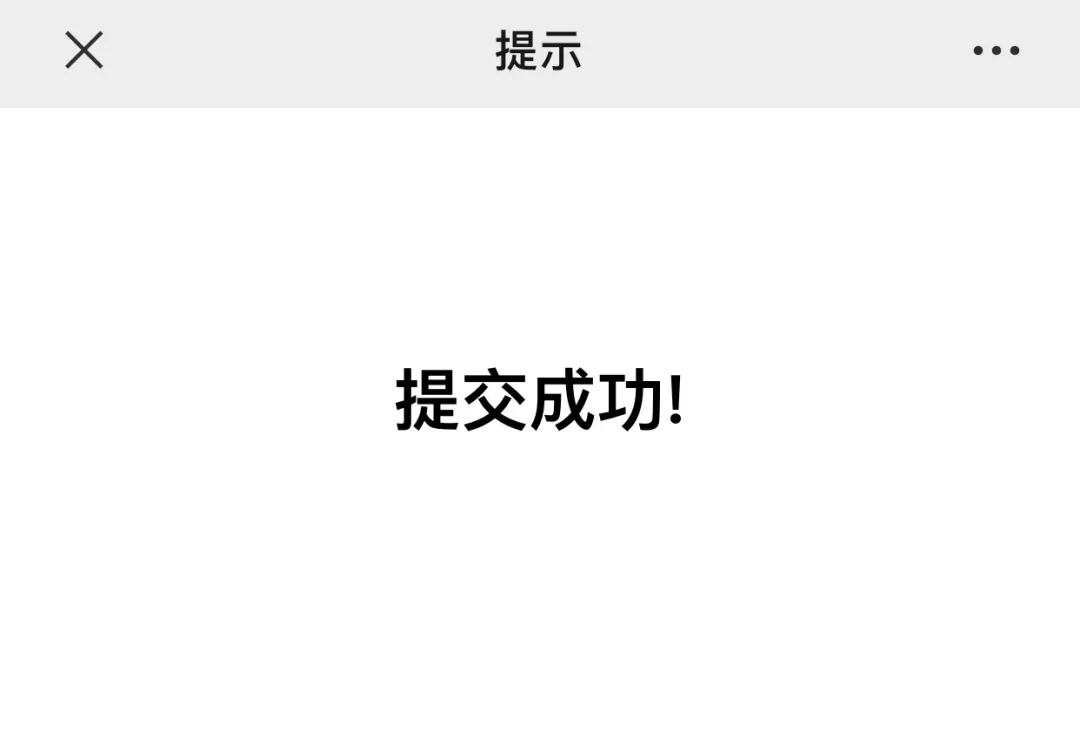 三、常见问题问题一：点击“我的企业”没有带绿标的“中国美术学院”解答：请确认使用的是迎新系统的手机号，如需更改手机号请及时使用上述方法更改手机号，其他情况请将姓名、学号、手机号反馈给各学院辅导员或信息办。问题二：系统提示存在不符合规范的值，无法提交解答：点击确认以后，查看哪个输入框标红了，对应输入框选的内容不符合要求，需要重新选择。常见的报错原因是日期选择超出范围。